V předposledním souboru budeme počítat povrch krychle a kvádru. Příští týden vám zadám poslední úkoly -  probereme objem krychle a kvádru.Zápis do sešitu:POVRCH KRYCHLE A KVÁDRUUČEBNICE GEOMETRIE STRANA 114 – 119Video k úvodu učiva zde:https://youtu.be/Zhy2ejDx9SkPř. Narýsuj síť krychle o straně 4 cm.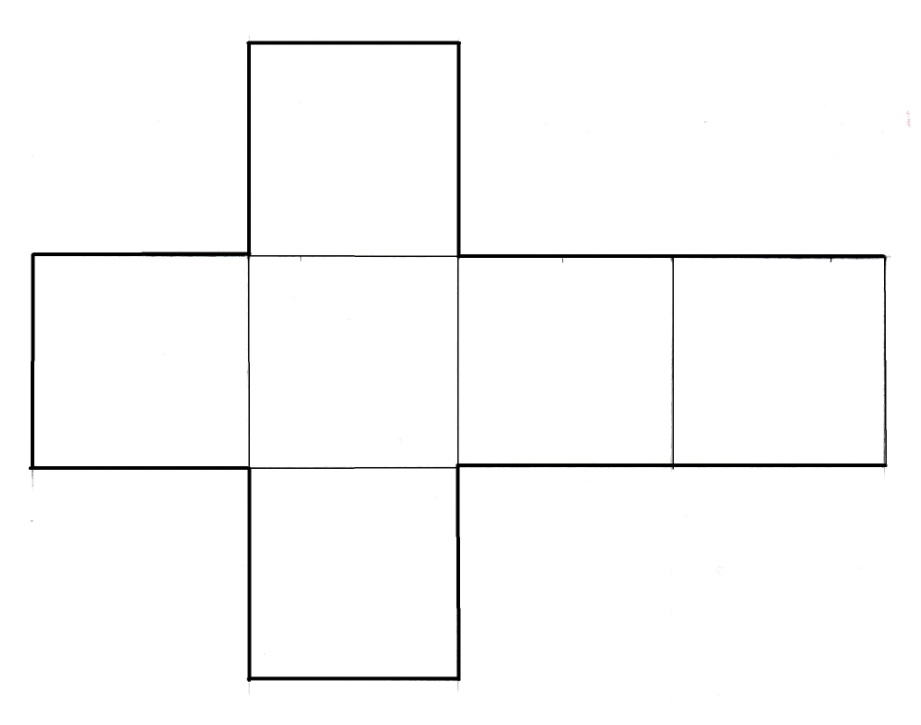 Př. Narýsuj síť kvádru s rozměry: a = 3cm, b = 2cm, c = 4cm.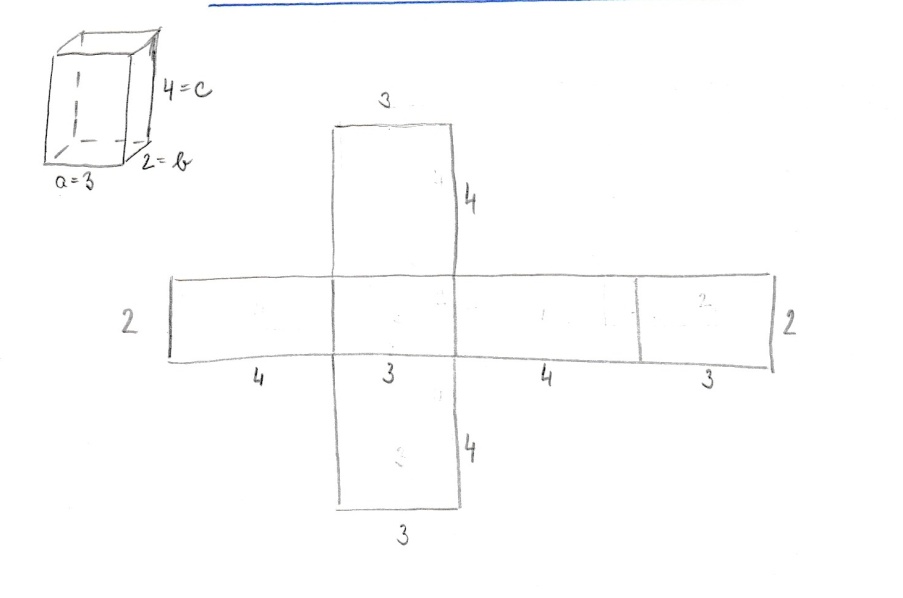 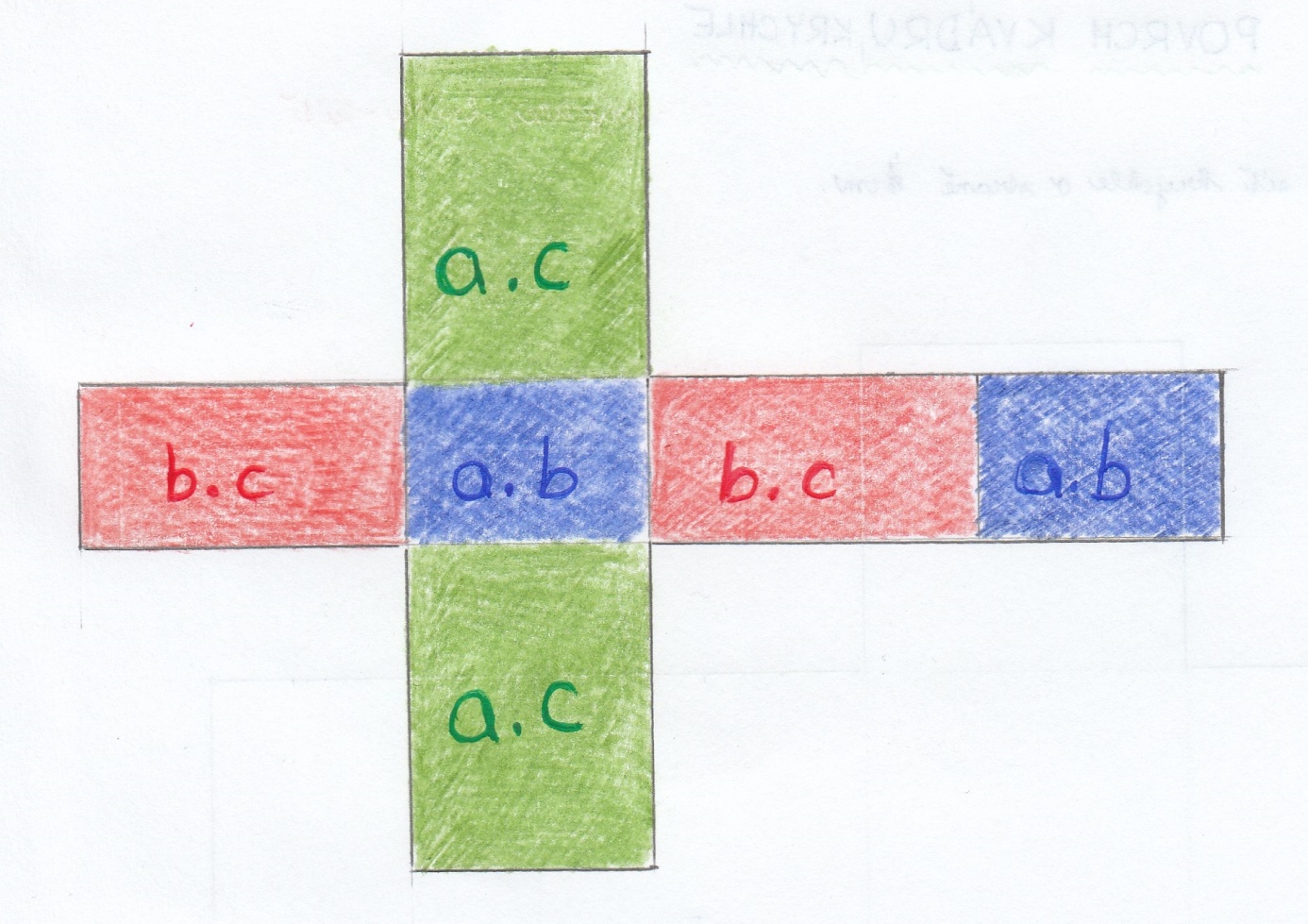 Př. Vypočítej povrch krychle s hranou a = 4cm.krychle: a = 4cm				S = 6*a*a	S = ? cm2				S = 6*4*4 = 96						S = 96 cm2Povrch krychle je 96 cm2.Př. Vypočítej povrch kvádru s rozměry: a = 3cm, b = 2cm, c = 4cm.kvádr: a = 3cm					S = 2*(a*b + b*c + a*c)	b = 2cm					S = 2*(3*3 + 2*4 + 3*4) = 2*(6+8+12)	c = 4cm					S = 2*26 = 52	S = ? cm2				S = 52 cm2Povrch kvádru je 52 cm2.Př. učebnice strana 119/cv. 6řešení viz. videohttps://youtu.be/xkPYKgTaGHAPř. učebnice strana 119/cv.9řešení viz.  předchozí videoPř. Plechová bedna bez víka má délku 1,2m, šířku 50cm, výšku 35cm. Kolik m2 plechu bude potřeba na její zhotovení a jaká bude hmotnost, když 1m2 plechu má hmotnost 5,8kg?řešení viz. videohttps://youtu.be/TmTi5Ol7n5IAkvárium má délku 60cm, šířku 40cm, výšku 30cm. Kolik skla bude potřeba? Kolik bude stát sklo, když 1m2 stojí 260Kč. Voda dosahuje 5cm pod horní okraj. Vypočítej plochu stěn, které jsou smáčeny vodou.řešení viz předchozí videoDo 8.6.2020 mi ke kontrole pošlete tyto příklady:Narýsované sítě kvádru a krychle z úvodu souboruVypočítej povrch krychle o straně 1,6m.Vypočítej povrch kvádru  s rozměry : a = 50cm, b = 2,8dm, c = 10cm.učebnice geometrie strana 119/ cvičení 10 (pozor nemalujete podlahu, takže musíte počítat povrch obdobně, jako jsme řešili příklad plechové bedny bez víka či povrch akvária)Písemně sečti a odečti: 2,13 + 12,4 = 		6 – 2,8 = 	45,3 – 8 = Odpověz na otázky.	Kolik stupňů nám dá součet vnitřního a vnějšího úhlu při stejném vrcholu trojúhelníka?Jaký je součet vnitřních úhlů v trojúhelníku?U které úsečky musíme v trojúhelníku nejdříve najít střed strany - těžnice nebo výška?Která úsečka v trojúhelníku je kolmice spuštěná z vrcholu na protější stranu – těžnice nebo výška?Kolik stupňů má přímý úhel a kolik stupňů má plný úhel?